WOJEWÓDZKI URZĄD PRACY W OPOLU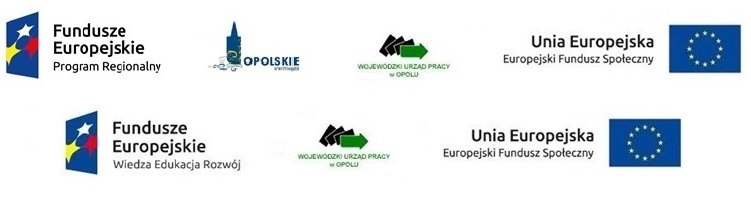 Umowa nr ……… zawarta dnia ……………… 2016 roku w Opolu, zwana dalej Umową, pomiędzy:
Wojewódzkim Urzędem Pracy w Opolu z siedzibą przy ul. Głogowskiej 25c, 45-315 Opole, NIP:754-26-63-278reprezentowanym przezJacka Suskiego – Dyrektora WUP Opole,zwanym dalej Zamawiającym,a ..............................................................z siedzibą w ……………………………….…………….., 
przy ul.…………………………….., NIP: …………………….., wpisanym do Krajowego Rejestru Sądowego prowadzonego przez………………………. pod nr KRS…………… 
REGON:…………………………, 
reprezentowanym przez …………………………………, zwanym dalej Wykonawcą.Zamawiający oraz Wykonawca występujący w treści niniejszej umowy samodzielnie nazywani są Stroną, występujący łącznie – Stronami.§ 1Przedmiotem Umowy jest świadczenie przez Wykonawcę na rzecz Zamawiającego usługi polegającej na organizacji szkolenia nt: „Obsługa programu MS EXCEL w stopniu średniozaawansowanym” dla pracowników Wojewódzkiego Urzędu Pracy w Opolu, 
w dwóch terminach, tj. dla I grupy w dniach 12-13.09.2016 r. oraz dla II grupy w dniach 19-20.09.2016 r., zwanej dalej „usługą szkoleniową”. Każda grupa będzie liczyć po 12 uczestników (łącznie 24 osoby).Szczegółowy opis przedmiotu zamówienia zawiera zapytanie ofertowe, które stanowi załącznik nr 1 do niniejszej Umowy.W ramach realizacji kompleksowej usługi szkoleniowej, Wykonawca zobowiązuje się do wykonania usługi obejmującej:Usługę szkoleniową, tj.:odpowiednie przygotowanie i przeprowadzenie szkolenia nt.: „Obsługa programu MS EXCEL w stopniu średniozaawansowanym”, dla dwóch grup liczących 
po 12 uczestników (łącznie 24 osoby), szkolenie ma trwać 12 godzin zegarowych zgodnie z załączonym harmonogramem szkolenia, ma być zrealizowane w dwóch terminach tj. w dniach 12-13.09.2016 r. oraz 19-20.09.2016 r., celem szkolenia jest praktyczne zastosowanie Excela w codziennej pracy, w tym ułatwienie i przyśpieszenie najczęściej wykonywanych zadań, m.in.: pisanie formuł, edytowanie, analizowanie i przetwarzanie danych, tworzenie czytelnych i estetycznych wykresów i zarządzanie skoroszytami, stosowanie zaawansowanych funkcji Excela, takich jak tabele i wykresy przestawne; przeprowadzenie szkolenia w formie praktycznych warsztatów; zapewnienie trenera w dniach 12-13.09.2016 r. oraz 19-20.09.2016 r., zgodnie 
z przedstawionym  harmonogramem szkolenia, wyspecjalizowanego w zakresie 
ww. tematu, który przeprowadził co najmniej 80 godzin zegarowych warsztatów 
z zakresu obsługi MS EXCEL – poziom średniozaawansowany/zaawansowany, 
w okresie ostatnich trzech lat licząc do dnia terminu złożenia oferty, który przeprowadzi szkolenie w sposób precyzyjny i zrozumiały dla odbiorcy 
oraz na bieżąco będzie wyjaśniał  wątpliwości uczestników;przygotowanie i udostępnienie sali warsztatowej na terenie Miasta Opola, zgodnie 
z przedstawionym harmonogramem szkolenia, tj. w dniach 12-13.09.2016 r. oraz 19-20.09.2016 r., z dyspozycją 12 stanowisk wyposażonych w sprawny sprzęt komputerowy, każdy z oprogramowaniem MS Office 2010 lub nowszym, ponadto wyposażonej w klimatyzację, rzutnik do prezentacji multimedialnej, laptopa 
oraz tablicę; o odpowiedniej wizualizacji i akustyce; przekazanie uczestnikom szczegółowego programu szkolenia oraz zapewnienie materiałów szkoleniowych w formie skryptów i materiałów biurowych (przybory piśmiennicze, notatnik); wydanie uczestnikom imiennych zaświadczeń potwierdzających udział w szkoleniu;opatrzenie wszystkich materiałów szkoleniowych, w tym zaświadczeń wymaganymi logotypami oraz informacją o współfinansowaniu szkolenia ze środków EFS, zgodnie ze wzorem przesłanym przez Zamawiającego.Usługę cateringową, tj.:zapewnienie w dniach 12-13.09.2016 r. oraz 19-20.09.2016 r. zgodnie 
z harmonogramem przerwy kawowej w postaci ciast i napojów: kawa, herbata, woda mineralna gazowana i niegazowana;podanie w dniach 12-13.09.2016 r. oraz 19-20.09.2016 r. zgodnie z harmonogramem ciepłego jednodaniowego posiłku, w formie lunchu (1 porcja/min.200g/os.) zapewnienie/wydzielenie miejsca do konsumpcji posiłków;świadczenie usługi z wykorzystaniem świeżych produktów żywnościowych                     i przyrządzanie posiłków w dniu świadczenia usługi;uwzględnienie w ramach menu posiłku specjalnego, np. bezmięsnego w sytuacji udziału w szkoleniu osób o szczególnych potrzebach, o czym Zamawiający poinformuje Wykonawcę w terminie min. 2 dni robocze przed planowanym szkoleniem;świadczenie usługi zacznie się przerwą kawową w pierwszym dniu szkolenia,               a zakończy lunchem w ostatnim dniu szkolenia.§ 2Wykonawca oświadcza, że jest uprawniony do wykonania przedmiotu niniejszej umowy oraz że posiada doświadczenie i kwalifikacje niezbędne do prawidłowego wykonania usługi i zobowiązuje się do wykonania kompleksowej usługi szkoleniowej z należytą starannością, właściwą dla tego rodzaju prowadzonej działalności.Wykonawca nie może bez zgody Zamawiającego powierzyć wykonania przedmiotu Umowy osobie innej niż zaakceptowanej przez Zamawiającego; zmiana trenera, zaakceptowanego przez Zamawiającego zgodnie z przedstawioną ofertą, może nastąpić tylko po wcześniejszym przedstawieniu Zamawiającemu przez Wykonawcę pisemnej (drogą elektroniczną) informacji o proponowanej zmianie wraz z wyjaśnieniem, 
a następnie pisemnej (drogą elektroniczną) zgody Zamawiającego; nowy trener musi spełnić minimum takie warunki, jakie spełnił trener przedstawiony w ofercie; zmiana zaproponowanego trenera nie może spowodować ryzyka niewykonania lub nienależytego wykonania umowy.Wykonawca przyjmuje do wiadomości, że odpowiada za działania lub zaniechania osób przez siebie zatrudnionych oraz osób trzecich, z których pomocą wykonuje usługę szkoleniową kompleksową, jak za swoje własne działania lub zaniechania. § 3Z tytułu wykonania Przedmiotu Umowy Zamawiający zobowiązuje się zapłacić Wykonawcy wynagrodzenie łączne w wysokości: ………………………… zł netto (słownie: ……………………..…………………………….zł), ………………………..... zł brutto (słownie: …………………………………….……………zł). Wynagrodzenie Wykonawcy będzie płatne w formie polecenia przelewu na rachunek bankowy w ………….…  nr …………………………….…… w terminie do 14 dni od daty należytego wykonania usługi przez Wykonawcę i doręczenia Zamawiającemu  sześciu faktur VAT wystawionych po każdej zrealizowanej usłudze, według wskazań Zamawiającego z uwagi na finansowanie szkolenia z trzech różnych źródeł. (3 faktury będą wystawione po usłudze zrealizowanej w dniach 12-13.09.2016 r., kolejne trzy faktury będą wystawione po usłudze zrealizowanej w dniach 19-20.09.2016 r.)Podstawą do wystawienia faktur będzie podpisanie przez obie strony umowy protokołu odbioru wykonanej usługi, w którym Zamawiający potwierdzi prawidłowość wykonania umowy.Wykonanie usługi jest finansowane ze środków publicznych, w tym współfinansowane przez Unię Europejską ze środków Europejskiego Funduszu Społecznego w ramach Pomocy Technicznej Regionalnego Programu Operacyjnego Województwa Opolskiego 2014-2020 oraz Pomocy Technicznej Programu Operacyjnego Wiedza Edukacja Rozwój.§ 4Strony zgodnie stwierdzają, iż za dzień zapłaty wynagrodzenia uznawać będą dzień złożenia przez Zamawiającego polecenia przelewu bankowego.Wykonawcy nie przysługuje żadne inne roszczenie o dodatkowe wynagrodzenie, nieprzewidziane w Umowie, ani roszczenie o zwrot kosztów poniesionych w związku 
z wykonaniem Umowy.§ 5W przypadku niewykonania lub nienależytego wykonania przez Wykonawcę któregokolwiek z obowiązków określonych w § 1 ust. 4 pkt 1 lit. a) – g) oraz w pkt 2 lit. 
a) – e), Wykonawca będzie zobowiązany do zapłaty Zamawiającemu kary umownej 
w wysokości 10% wynagrodzenia umownego brutto ustalonego w § 3 ust. 1 
za naruszenie każdego z tych obowiązków.W wypadku gdy kara umowna, o której mowa w ust. 1, nie pokryje w całości szkody poniesionej przez Zamawiającego wskutek niewykonania lub nienależytego wykonania przez Wykonawcę obowiązków określonych w § 1 ust. 4 pkt 1 lit. a) – g) oraz w pkt 2 lit. 
a) – e), Zamawiający będzie uprawniony do dochodzenia odszkodowania uzupełniającego na zasadach ogólnych do wysokości faktycznie poniesionej szkody.W wypadku niewykonania przez Wykonawcę zobowiązania wynikającego z niniejszej Umowy Wykonawca będzie zobowiązany do zapłaty Zamawiającemu kary umownej 
w wysokości  50% wynagrodzenia umownego brutto ustalonego w § 3 ust. 1.W przypadku, gdy kara umowna, o której mowa w ust. 3 nie pokryje w całości szkody poniesionej przez Zamawiającego, wskutek niewykonania przez Wykonawcę niniejszej umowy, będzie on uprawniony do dochodzenia odszkodowania uzupełniającego 
na zasadach ogólnych do wysokości faktycznie poniesionej szkody.
§ 6Wszelkie spory powstałe na tle niniejszej Umowy będą rozstrzygane przez właściwy sąd powszechny w Opolu. Do spraw nieuregulowanych w Umowie mają zastosowanie przepisy prawa polskiego, 
w szczególności przepisy Kodeksu cywilnego.Umowę sporządzono w trzech jednobrzmiących egzemplarzach: dwóch 
dla Zamawiającego i  jednym dla Wykonawcy.ZAMAWIAJĄCY						 WYKONAWCA